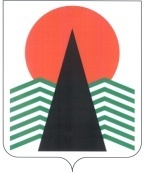 Территориальная комиссияпо делам несовершеннолетних и защите их правПОСТАНОВЛЕНИЕ №7926 ноября 2015 года, 10-00 ч.г. Нефтеюганск, 3 мкр., д. 21, каб. 430зал совещаний администрации Нефтеюганского района(сведения об участниках заседания указаны в протоколе №43заседания территориальной комиссии) О мерах по предупреждению преступлений в отношении несовершеннолетних 	Заслушав и обсудив информацию по внеплановому вопросу,  вынесенному на заседание территориальной комиссии по делам несовершеннолетних и защите их прав Нефтеюганского района в соответствии с письмом ОМВД России по Нефтеюганскому району исх.№ 52/8/3-11788 от 30.10.2015 и учитывая поручение, указанное в пункте 5.2. постановления комиссии по делам несовершеннолетних и защите их прав при Правительстве Ханты-Мансийского автономного округа – Югры №44 от 11.11.2015, территориальная комиссия установила: 	За 10 месяцев 2015 года на территории Нефтеюганского района зарегистрировано 32 преступления, совершенных в отношении несовершеннолетних (АППГ-23), в том числе:ст.131 УК РФ (изнасилование) – 1(АППГ-1);ст.134 УК РФ (половое сношение или иные действия сексуального характера  с лицом, не достигшим 16-го возраста, совершенное лицом, достигшим 18-го возраста) - 2 (АППГ-0);ст.125 УК РФ (оставление в опасности) - 1(АППГ-0);ст.116 УК РФ (побои) – 7(АППГ-7);ст.119 УК РФ (угроза убийством) – 1(АППГ-2);ст.157 УК РФ (алименты) – 17 (АППГ - 8);ст.264 УК РФ (нарушение лицом, управляющим автомобилем, правил дорожного движения или эксплуатации транспортных средств, повлекшее по неосторожности причинение тяжкого вреда здоровью человека) - 3(АППГ-5). 	 В отчетном периоде наблюдается рост в 2 раза по таким видам преступлений, как злостное уклонение от уплаты средств на содержание детей  (ст. 157 УК РФ) (с 8 до 17). В прошлом году не было зарегистрировано преступлений по ст. 134 УК РФ  в текущем году - 2, одно из которых совершено на территории района в отношении несовершеннолетнего, проживающего в г.Нефтеюганске, лицом который не имеет регистрации в Нефтеюганском районе и постоянно проживает в Челябинской области. Ранее в районе не было зарегистрировано преступлений по ст. 125 УК РФ, в текущем году - 1 (оставление новорожденного ребенка в подъезде жилого дома сп.Сингапай).	Одновременно следует отметить, что наблюдается снижение преступлений в отношении детей по статьям частного обвинения: ст. 119 УК РФ (угроза убийством) (с 2 до 1),  на уровне прошлого года ст. 116 УК РФ (нанесение побоев) (7 преступлений),  при этом только в 1 случае телесные повреждения были причинены родителем, в остальных случаях - посторонними лицами в результате конфликтных ситуаций. Снижается количество пострадавших по ст. 264 УК РФ от дорожно-транспортных происшествий с 5 до 3 человек. 	Особо следует отметить, что в районе не зарегистрировано преступлений в отношении детей в семьях, состоящих на профилактическом учете в территориальной комиссии и ОМВД России по Нефтеюганскому району.	Исходя из анализа совершенных преступлений в отношении детей, следует отметить, что основными причинами и условиями совершения преступлений являются:  	1). Ненадлежащее исполнение родительских обязанностей по содержанию детей (уголовные дела в основном возбуждены в отношении лишенных родительских прав граждан. Данные лица ведут асоциальный образ жизни, бродяжничают, злоупотребляют спиртными напитками, не имеют средств к существованию, в связи с этим не обеспечивают материального содержания своим детям);	2). Ненадлежащий контроль со стороны родителей за свободным от учебной деятельности временем своих детей и кругом их общения (в частности, девушек в возрасте от 14 лет и старше, что приводит к ранним сексуальным связям и, как следствие, нежелательным беременностям).	С целью устранения вышеперечисленных причин и условий в Нефтеюганском районе организована работа структур системы профилактики по предупреждению чрезвычайных происшествий с детьми, в том числе по предупреждению преступлений в отношении несовершеннолетних. Ежеквартально на заседаниях территориальной комиссии при рассмотрении вопросов о состоянии преступлений и правонарушений, совершенных несовершеннолетними, анализируются статистические данные по преступлениям и в отношении детей, принимаются меры по устранению причин и условий, способствующих  таким преступлениям. 	В рамках данного направления работы разработаны и утверждены:	- Межведомственный комплексный план мероприятий по предупреждению совершения правонарушений и антиобщественных действий среди несовершеннолетних, социального сиротства и жестокого обращения с детьми на территории Нефтеюганского района (постановление № 9 от 26.02.2015 с доп. № 54 от 13.08.2015, № 66 от 23.09.2015);	- Комплекс мер, направленных на безопасность несовершеннолетних на дорогах, спортивных, природных и иных объектах инфраструктуры, предупреждение суицидального поведения несовершеннолетних на 2015 год (постановление № 49 от 23.07.2015);	- Межведомственный план профилактической работы на 2015-2016 учебный год по половому воспитанию школьников и предупреждению ранней беременности несовершеннолетних.	 В школах района в текущем учебном году организовано проведение факультативных занятий для старшеклассников 10-11 классов на тему: «Основы семейной нравственности», где особое внимание уделяется вопросам целомудренного воспитания девочек и нравственного воспитания подростков. Для проведения данных занятий привлекаются представители местных религиозных организаций (Русской православной церкви, мусульманской религиозной организации).	Для учащихся школ и участников клубов, действующих в Комплексном центре социального обслуживания населения «Забота», проведены групповые занятия и тренинги профилактической направленности по пропаганде здорового образа жизни на темы «Между нами девочками», «Мужественность – черта характера не юнца, а мужа», «Женственность. Мужественность. Сотри случайные черты», «О мальчиках и девочках», лекции «Нежелательная беременность», акция «Чем мы схожи и, чем различается».	С целью повышения уровня информированности родителей о половом воспитании детей и повышающие их грамотность в вопросах воспитания детей  на базе школ, филиалов и отделений Учреждения «Забота» проводятся групповые занятия для родителей на темы: «Половозрастные и  индивидуальные особенности развития детей», «Подростковая беременность. Кто виноват и что делать?», «Ранняя беременность – проблема общества», родительские собрания  на  темы: «Возрастные особенности детей»; «Профилактика гибели, травмирования и совершение преступлений в отношении детей, жестокое обращение с детьми»; «Трудности взросления» и др. С целью профилактики преступлений по нарушению половой неприкосновенности  несовершеннолетних инспекторами ПДН ОМВД России по Нефтеюганскому району в  школах района с подростками  проводятся профилактические беседы на указанную тематику, данная информация также доводится до родителей учащихся на собраниях, а также осуществляется предупреждение взрослых лиц об уголовной ответственности за вступление в половую связь с лицом, не достигшим 16-ти лет.	В районе реализуется межведомственная программа «Семья. Все начинается с любви», разработанная комплексным центром «Забота», направленная на воспитание ответственного родительства, основными задачами которой являются профилактика семейного неблагополучия, в том числе социального сиротства и жестокого обращения с детьми. Участниками программы являются молодые люди, готовящиеся вступить в брак, молодые супруги, ожидающие рождения ребенка, молодые родители и родители, испытывающие трудности в воспитании детей. Данная программа позволяет объединить усилия и возможности различных ведомств по формированию гармоничных отношений в естественных условиях развития семьи через повышение психологических знаний в вопросах супружеских и родительско-детских отношений для создания условий по соблюдению в семье прав и законных интересов ребёнка, самостоятельного и стабильного удовлетворения родителями  возрастных потребностей ребёнка, проживания ребёнка и его гармоничного развития в кровной семье. 	 	 Структуры системы профилактики распространяют среди родителей брошюры «Как уберечь своих детей от опасности», «Защищай и оберегай», «Спасти и уберечь» и т.д. Для детей и подростков изготовлены закладки и блокнотики с номерами детского телефона доверия, брошюры по безопасности, где указаны номера телефонов служб, занимающихся  помощью и поддержкой детей и семей в трудной жизненной ситуации.  	 	   Сотрудники ОМВД России по Нефтеюганскому району с целью предупреждения преступлений в отношении несовершеннолетних проводят следующие мероприятия: 	- постоянный взаимообмен информацией со всеми учреждениями системы профилактики по выявлению неблагополучных родителей, отрицательно влияющих на детей; 	- проведение доследственных проверок в порядке ст. 145 УПК РФ по сообщениям органов здравоохранения обо всех чрезвычайных происшествиях с несовершеннолетними; 	- проведение ежемесячных оперативно-профилактических мероприятий («Здоровье», «Лидер», «Подросток», «Внимание дети», «Юный пешеход»); 	 - с целью защиты прав и законных интересов детей за уклонение от уплаты средств на содержание детей к административной ответственности по ч. 1 ст. 5.35 КоАП за 10 месяцев 2015 года привлечено 10 законных представителей (АППГ - 2). 	Территориальная комиссия по делам несовершеннолетних и защите их прав Нефтеюганского района приняты меры по устранению причин и условий, способствовавших совершению преступлений  против половой неприкосновенности несовершеннолетних (ст. 131, 134 УК РФ): для несовершеннолетних организованы мероприятия, направленные на коррекцию последствий психоэмоционального расстройства и формирования социально приемлемых качеств личности, в том числе и дистанционно посредством телефонной связи. Для укрепления детско-родительских отношений было предложено принять участие в семейных тренингах.  За период работы с семьями пострадавших были проведены следующие мероприятия:- социально-психологические консультации;- межведомственное взаимодействие со специалистами структур системы профилактики и следователем Нефтеюганского межрайонного следственного комитета;- социально-психологическое сопровождение  несовершеннолетней социальным педагогом при проведении организованных старшим следователем Нефтеюганского межрайонного следственного комитета допросов несовершеннолетней и очной ставки с обвиняемым по  уголовному делу; - с целью защиты прав и интересов пострадавшей организовано и осуществлено сопровождение социальным педагогом  несовершеннолетней в г.Ханты-Мансийск для проведения психофизиологического исследования с применением полиграфа.	По результатам проведенной работы эмоциональное состояние несовершеннолетних удовлетворительное, между членами семьи и  несовершеннолетними прослеживаются доверительные взаимоотношения. Для несовершеннолетних проведены социально - педагогические консультации по профориентации и выбору учебного заведения. Оказана психологическая поддержка в вопросе принятия совместного с родителями решения по выбору территории обучения. На сегодняшний день несовершеннолетние чувствуют себя хорошо, жалоб на здоровье нет. Родители осуществляют должный контроль за эмоциональным и физическим состоянием дочерей.  С семьями пострадавших осуществлена договоренность об  обращении  к специалистам структур системы профилактики в случае возникновения проблем, предоставлены все контактные данные социального педагога учреждения «Забота», ссылки на страницы специалиста в социальных сетях, личный, рабочий телефон для взаимодействия.	  Принятые мер по преступлению в отношении новорожденного ребенка по ст. 125 УК РФ (оставление в опасности): данное преступление было совершено гражданкой  категории БОМЖ,  в браке не состояла, в 2005 году решением Нефтеюганского городского суда была лишена родительских прав в отношении дочери, которая находится под опекой родственников в г.Нефтеюганске.  С целью защиты прав и законных интересов новорожденного ребенка Комитет по опеке и попечительству Нефтеюганского района  принял следующие меры:- 25.03.2015 новорожденный помещён в БУ ХМАО-Югры «Нефтеюганская окружная клиническая больница имени В.И.Яцкив» города Нефтеюганска; - гр. З. написано заявление в комитет по опеке и попечительству администрации Нефтеюганского района о добровольном отказе от ребенка; - 31.03.2015 направлен запрос в ОЗАГС администрации Нефтеюганского района о проведении государственной регистрации рождения подкинутого ребёнка;- 01.04.2015 получено свидетельство о рождении ребёнка, ребенку присвоены фамилия, имя, отчество.- 02.04.2015 направлено письмо в «Управление по делам администрации Нефтеюганского района» о размещении фото и информации о ребёнке на официальном сайте администрации Нефтеюганского района, на странице «Опека и попечительство» в рубрике «Мне плохо без тебя, мама!»;- 03.04.2015 руководителям органов опеки и попечительства муниципальных образований автономного округа направлено письмо о содействии по устройству новорожденного на воспитание в семью; в Департамент социального развития Ханты – Мансийского автономного округа – Югры направлена анкета  несовершеннолетнего, оставшегося без попечения родителей, для постановки на учёт в региональный банк данных о детях, оставшихся без попечения родителей.	На основании постановления администрации Нефтеюганского района от 23.04.2015 № 876-па «Об установлении предварительной опеки над несовершеннолетним»  несовершеннолетний передан под предварительную опеку сроком на шесть месяцев. В соответствии с постановление администрации района от 25.05.2015 №1036-па «О назначении опекуна над несовершеннолетним» несовершеннолетний передан под постоянную опеку в семью.	 По преступлениям частного обвинения (ст. 116, 119 УК РФ), по дорожно-транспортным происшествиям (ст. 264 УК РФ) организовано оперативное оказание экстренной социальной и правовой помощи несовершеннолетним, оказавшимся в трудной жизненной ситуации, подвергшимся различным видам насилия, угрожающего их жизни и здоровью.  Всем несовершеннолетним оказана комплексная реабилитационная помощь. В процессе взаимодействия с семьями осуществлено юридическое консультирование родителей по вопросам защиты прав и здоровья несовершеннолетних детей.   	По злостному уклонению от уплаты средств на содержание детей  (ст. 157 УК РФ) уголовные дела возбуждены структурными подразделениями УФССП России по ХМАО-Югре. Информация от судебных приставов в адрес территориальной комиссии о возбужденных уголовных делах не направляется. Статистические данные по данному виду преступлений анализируются ежеквартально на заседаниях территориальной комиссии при рассмотрении вопросов по предупреждению преступлений среди несовершеннолетних и в отношении них, принимаются общепрофилактические меры по предупреждению данного вида преступления в отношении несовершеннолетних. Так в средствах массовой информации Нефтеюганского региона ежеквартально размещаются статьи и информационные сюжеты по пропаганде традиционных семейных ценностей и укреплению института семьи, проводятся в школах района родительские собрания об ответственности законных представителей за содержание своих несовершеннолетних детей, о различных видах ответственности за преступления в отношении детей.     	 С целью обеспечения защиты прав и законных интересов несовершеннолетних, а также предупреждения преступлений в отношении детей, территориальная комиссия по делам несовершеннолетних и защите их прав п о с т а н о в и л а:	1.  1. Департаменту образования и молодежной политики (Н.В.Котова):	1.1. проанализировать деятельность образовательных учреждений (в том числе дошкольных) на предмет исполнения требований, предусмотренных п.2 ст. 9 и п.2 ст. 14 ФЗ №120-ФЗ.	При выявлении фактов неисполнения требований федерального законодательства, а также непринятия мер по незамедлительному информированию уполномоченных органов об обнаружении на теле ребенка ссадин, синяков и других телесных повреждений, принимать меры в отношении руководителей и должностных лиц данной организации, в том числе рассматривать вопрос «О привлечении к дисциплинарной ответственности». 	Итоговую информацию о проведенных работе направить в адрес территориальной комиссии по делам несовершеннолетних и защите их прав Нефтеюганского района.	Срок: до 25 января 2016 года (за 2015 год);		до 25 декабря 2016 года (за 2016 год).	1.2. Принять дополнительные меры по регулярному информированию родителей (законных представителей) обучающихся и воспитанников образовательных организаций о необходимости осуществления контроля за времяпровождением детей и подростков в свободное от учебы время	Срок: до 25 декабря 2015 года.	1.3. Организовать проведение с учащимися 1-11 классов бесед, классных часов по вопросам защиты детей от опасностей, связанных с насилием, безопасного реагирования и выхода из ситуаций, несущих угрозу жизни.	Итоговую информацию о проведенных работе направить в адрес территориальной комиссии по делам несовершеннолетних и защите их прав Нефтеюганского района.	Срок: до 30 мая 2016 года.	2. Департаменту образования и молодежной политики (Н.В.Котова), департаменту культуры и спорта (М.Б.Чулкина), БУ ХМАО-Югры «Комплексны центр социального обслуживания населения «Забота» (Л.Я.Ким) обеспечить проведение индивидуальной профилактической работы с несовершеннолетними и семьями, находящимися в социально опасном положении, в том числе в период праздничных мероприятий, посвященных Новому году и Рождеству.	Срок: до 15 января 2016 года.Председатель территориальной комиссии                                                    В.Г.Михалев